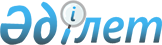 "Солтүстік Қазақстан облысы Мағжан Жұмабаев ауданының 2014-2016 жылдарға арналған бюджеті туралы" Солтүстік Қазақстан облысы Мағжан Жұмабаев ауданы 
мәслихатының 2013 жылғы 23 желтоқсандағы № 21-1 шешіміне өзгерістер енгізу туралыСолтүстік Қазақстан облысы Мағжан Жұмабаев ауданының мәслихатының 2014 жылғы 30 маусымдағы N 29-1 шешімі. Солтүстік Қазақстан облысының Әділет департаментінде 2014 жылғы 21 шілдеде N 2867 болып тіркелді

      Қазақстан Республикасының 2008 жылғы 4 желтоқсандағы Бюджет кодексінің 104, 106, 109-баптарына және 111-бабының 1-тармағына, «Қазақстан Республикасындағы жергілікті мемлекеттік басқару және өзін-өзі басқару туралы» Қазақстан Республикасының 2001 жылғы 23 қаңтардағы Заңының 6-бабы 1-тармағы 1) тармақшасына сәйкес Солтүстік Қазақстан облысы Мағжан Жұмабаев ауданының мәслихаты ШЕШТІ:



      1. «Солтүстік Қазақстан облысы Мағжан Жұмабаев ауданының 2014-2016 жылдарға арналған бюджеті туралы» Солтүстік Қазақстан облысы Мағжан Жұмабаев ауданы мәслихатының 2013 жылғы 23 желтоқсандағы № 21-1 шешіміне (Нормативтік құқықтық актілерді мемлекеттік тіркеу тізілімінде № 2497 тіркелген, аудандық «Мағжан жұлдызы» газетінде 2014 жылғы 24 қаңтарда, аудандық «Вести» газетінде 2014 жылғы 24 қаңтарда жарияланған) келесі өзгерістер енгізілсін:



      1-тармақ келесі редакцияда жазылсын:

      «1. 1, 2 және 3-қосымшаларына сәйкес 2014-2016 жылдарға және сәйкесінше, соның ішінде 2014 жылға арналған Солтүстік Қазақстан облысы Мағжан Жұмабаев ауданының бюджеті келесі көлемде бекітілсін:

      1) кірістер – 3 379 490,4 мың теңге, соның ішінде:

      салықтық түсімдер – 425 974,0 мың теңге;

      салықтық емес түсімдер – 8 943,6 мың теңге;

      негізгі капиталды сатудан түсетін түсімдер - 30 246,0 мың теңге;

      трансферттер түсімі – 2 914 326,8 мың теңге»;

      «2) шығындар – 3 406 450,7 мың теңге»;

      «3) таза бюджеттік кредиттеу – 6 602,6 мың теңге;

      бюджеттік кредиттер – 7 790,0 мың теңге;

      бюджеттік кредиттерді өтеу – 1 187,4 мың теңге;

      4) қаржылық активтермен операциялар бойынша сальдо - 0:

      қаржылық активтерді сатып алу - 0;

      мемлекеттің қаржы активтерін сатудан түсетін түсімдер – 0;

      5) бюджет (профицит) тапшылығы – (- 33 562,9) мың теңге;

      6) бюджет (профицитті пайдалану) тапшылығын қаржыландыру – 33 562,9 мың теңге;

      қарыздардың түсімі – 7 790,0 мың теңге;

      қарыздарды өтеу – 1 187,4 мың теңге;

      бюджеттік қаражаттардың пайдаланылатын қалдықтары – 26 960,3 мың теңге.»;



      8-тармақ келесі редакцияда жазылсын:

      «8. 2014 жылға арналған аудан бюджетінде облыстық бюджеттен берілетін нысаналы трансферттер келесі көлемде ескерілсін:

      1) 9 665 мың теңге – тұрғын үй-коммуналдық шаруашылық, инженерлік көліктік инфрақұрылым және әлеуметтік-мәдени объектілерді жөндеуге және Жұмыспен қамту 2020 жол картасы аясында елді мекендерді абаттандыруға ортақтаса қаржыландыруға (Қазақстан Республикасы Үкіметінің 2013 жылғы 19 маусымдағы № 636 «Жұмыспен қамту 2020 жол картасын бекіту туралы» қаулысымен бекітілген);

      2) 46 598 мың теңге - ауылдық елді мекендердің сумен жабдықтау және су тарату жүйелерін дамытуға;

      3) 1 304,4 мың теңге – Бәйтерек ауылындағы екі тұрғын үйдің құрылысын аяқтауға;

      4) 3 613,4 мың теңге – жануарлардың энзоотиялық аурулары бойынша ветеринарлық іс-шаралар жүргізуге;

      5) 33 408 мың теңге – автомобиль жолдарының қызмет етуін қамтамасыз етуге.»;



      11-тармақ келесі редакцияда жазылсын:

      «11. 2014 жылға арналған жергілікті атқарушы органның резерві 100 мың теңге сомада бекітілсін.».



      Нұсқалған шешімнің 1, 5-қосымшалары осы шешімнің 1, 2-қосымшаларына сәйкес жаңа редакцияда жазылсын.



      2. Осы шешім 2014 жылғы 1 қаңтардан бастап қолданысқа енгізіледі.      Солтүстік Қазақстан облысы

      Мағжан Жұмабаев ауданы

      мәслихаты сессиясының

      төрағасы                                         А. Демин      Солтүстік Қазақстан облысы

      Мағжан Жұмабаев ауданы

      мәслихатының хатшысы                          Т. Әбілмәжінов

      Аудандық мәслихаттың

      2014 жылғы 30 маусымдағы

      № 29-1 шешіміне № 1-қосымша      Аудандық мәслихаттың

      2013 жылғы 23 желтоқсандағы

      № 21-1 шешіміне № 1-қосымша Мағжан Жұмабаев ауданының 2014 жылға арналған бюджеті

      Аудандық мәслихаттың

      2014 жылғы 30 маусымдағы

      № 29-1 шешіміне № 2-қосымша      Аудандық мәслихаттың

      2013 жылғы 23 желтоқсандағы

      № 21-1 шешіміне № 5-қосымша Мағжан Жұмабаев ауданының ауылдық округтерінің 2014 жылға арналған бюджеттік бағдарламаларыкестенің жалғасыкестенің жалғасы 
					© 2012. Қазақстан Республикасы Әділет министрлігінің «Қазақстан Республикасының Заңнама және құқықтық ақпарат институты» ШЖҚ РМК
				СанатыСыныбыIшкi сыныбыАтауы2014 жылмың теңгеКірістер3 379 490,41Салықтық түсімдер425 974,003Әлеуметтік салық227 185,01Әлеуметтік салық227 185,004Меншікке салынатын салықтар165 572,01Мүлікке салынатын салықтар70 166,03Жер салығы11 225,04Көлiк құралдарына салынатын салық54 983,05Бірыңғай жер салығы29 198,005Тауарларға, жұмыстарға және қызметтерге салынатын iшкi салықтар29 617,02Акциздер3 662,03Табиғи және басқа да ресурстарды пайдаланғаны үшін түсетін түсімдер18 872,04Кәсіпкерлік және кәсіби қызметті жүргізгені үшін алынатын алымдар6 890,05Ойын бизнесіне салық193,008Заңдық мәнді іс-әрекеттерді жасағаны және (немесе) оған уәкілеттігі бар мемлекеттік органдар немесе лауазымды адамдар құжаттар бергені үшін алынатын міндетті төлемдер3 600,01Мемлекеттік баж3 600,02Салықтық емес түсiмдер8 943,601Мемлекеттік меншіктен түсетін кірістер5 443,65Мемлекет меншігіндегі мүлікті жалға беруден түсетін кірістер3 442,07Мемлекеттік бюджеттен берілген кредиттер бойынша сыйақылар1,69Мемлекет меншігінен түсетін басқа да кірістер2 000,006Басқа да салықтық емес түсімдер3 500,01Басқа да салықтық емес түсімдер3 500,03Негізгі капиталды сатудан түсетін түсімдер30 246,001Мемлекеттік мекемелерге бекітілген мемлекеттік мүлікті сату21 465,01Мемлекеттік мекемелерге бекітілген мемлекеттік мүлікті сату21 465,003Жердi және материалдық емес активтердi сату8 781,01Жерді сату8 781,04Трансферттердің түсімдері2 914 326,802Мемлекеттiк басқарудың жоғары тұрған органдарынан түсетiн трансферттер2 914 326,82Облыстық бюджеттен түсетiн трансферттер2 914 326,8Функ-цио- нал- дық топБюд- жет- тік бағ- дарламалардың әкiм-шiсiБағ-дар-ламаАтауы2014сомасы мың тенгеШығындар3 406 450,71Жалпы сипаттағы мемлекеттiк қызметтер 309 965,8112Аудан (облыстық маңызы бар қала) мәслихатының аппараты12 347,0001Аудан (облыстық маңызы бар қала) мәслихатының қызметін қамтамасыз ету жөніндегі қызметтер12 205,0003Мемлекеттік органдардың күрделі шығыстары142,0122Аудан (облыстық маңызы бар қала) әкімінің аппараты63 642,0001Аудан (облыстық маңызы бар қала) әкімінің қызметін қамтамасыз ету жөніндегі қызметтер63 446,0003Мемлекеттік органның күрделі шығыстары196,0123Қаладағы аудан, аудандық маңызы бар қала, кент, ауыл, ауылдық округ әкімінің аппараты211 114,6001Қаладағы аудан, аудандық маңызы бар қаланың, кент, ауыл, ауылдық округ әкімінің қызметін қамтамасыз ету жөніндегі қызметтер208 999,6022Мемлекеттік органның күрделі шығыстары2 115,0459Ауданның (облыстық маңызы бар қаланың) экономика және қаржы бөлімі22 862,2001Ауданның (облыстық маңызы бар қаланың) экономикалық саясаттың қалыптастыру мен дамыту, мемлекеттік жоспарлау, бюджеттік атқару және коммуналдық меншігін басқару саласындағы мемлекеттік саясатты іске асыру жөніндегі қызметтер21 385,4003Салық салу мақсатында мүлікті бағалауды жүргізу346,8010Жекешелендіру, коммуналдық меншікті басқару, жекешелендіруден кейінгі қызмет және осыған байланысты дауларды реттеу825,0011Коммуналдық меншікке түскен мүлікті есепке алу, сақтау, бағалау және сату305,02Қорғаныс8 642,0122Аудан (облыстық маңызы бар қала) әкімінің аппараты8 642,0005Жалпыға бірдей әскери міндетті атқару шеңберіндегі іс-шаралар8242,0006Аудан (облыстық маңызы бар қала) ауқымындағы төтенше жағдайлардың алдын алу және оларды жою300,0007Аудандық (қалалық) ауқымдағы дала өрттерінің, сондай-ақ мемлекеттік өртке қарсы қызмет органдары құрылмаған елді мекендерде өрттердің алдын алу және оларды сөндіру жөніндегі іс-шаралар100,03Қоғамдық тәртіп, қауіпсіздік, құқықтық, сот, қылмыстық - атқару қызметі3 104,0458Аудан (облыстық маңызы бар қаланың) тұрғын үй-коммуналдық шаруашылығы, жолаушылар көлігі және автомобиль жолдары бөлімі3 104,0021Елді мекендерде жол қозғалысы қауіпсіздігін қамтамасыз ету3 104,04Бiлiм беру2 056 305,0123Қаладағы аудан, аудандық маңызы бар қала, кент, ауыл, ауылдық округ әкімінің аппараты5 151,0005Ауылдық жерлерде балаларды мектепке дейін тегін алып баруды және кері алып келуді ұйымдастыру5 151,0464Ауданның (облыстық маңызы бар қаланың) білім бөлімі2 051 154,0001Жергілікті деңгейде білім беру саласындағы мемлекеттік саясатты іске асыру жөніндегі қызметтер9 555,0003Жалпы білім беру1 817 675,0005Ауданның (облыстық маңызы бар қаланың) мемлекеттік білім беру мекемелер үшін оқулықтар мен оқу-әдістемелік кешендерді сатып алу және жеткізу10 821,0006Балаларға қосымша білім беру 29 779,0009Мектепке дейінгі тәрбие беру және оқыту ұйымдарының қызметін қамтамасыз ету67 749,0015Жетім баланы (жетім балаларды) және ата-аналарының қамқорынсыз қалған баланы (балаларды) күтіп-ұстауға қамқоршыларға (қорғаншыларға) ай сайынға ақшалай қаражат төлемі11 368,0040Мектепке дейінгі білім беру ұйымдарында мемлекеттік білім беру тапсырысын іске асыруға95 928,0067Ведомстволық бағыныстағы мемлекеттік мекемелерінің және ұйымдарының күрделі шығыстары8 279,06Әлеуметтiк көмек және әлеуметтiк қамсыздандыру141 157,0451Ауданның (облыстық маңызы бар қаланың) жұмыспен қамту және әлеуметтік бағдарламалар бөлімі141 157,0001Жергілікті деңгейде халық үшін әлеуметтік бағдарламаларды жұмыспен қамтуды қамтамасыз етуді іске асыру саласындағы мемлекеттік саясатты іске асыру жөніндегі қызметтер20 694,0002Жұмыспен қамту бағдарламасы29 790,0004Ауылдық жерде тұратын денсаулық сақтау, білім беру, әлеуметтік қамтамасыз ету, мәдениет, спорт және ветеринар мамандарына отын сатып алуға Қазақстан Республикасының заңнамасына сәйкес әлеуметтік көмек көрсету2 781,0005Мемлекеттік атаулы әлеуметтік көмек12 335,5006Тұрғын үйге көмек көрсету100,0007Жергілікті өкілетті органдардың шешімі бойынша мұқтаж азаматтардың жекелеген топтарына әлеуметтік көмек10 483,0010Үйден тәрбиеленіп оқытылатын мүгедек балаларды материалдық қамтамасыз ету964,0011Жәрдемақыларды және басқа да әлеуметтік төлемдерді есептеу, төлеу мен жеткізу бойынша қызметтерге ақы төлеу562,0014Мұқтаж азаматтарға үйде әлеуметтiк көмек көрсету38 513,001618 жасқа дейінгі балаларға мемлекеттік жәрдемақылар17 252,5017Мүгедектерді оңалту жеке бағдарламасына сәйкес, мұқтаж мүгедектерді міндетті гигиеналық құралдармен және ымдау тілі мамандарының қызмет көрсетуін, жеке көмекшілермен қамтамасыз ету7 290,0021Мемлекеттік органның күрделі шығындары392,07Тұрғын үй-коммуналдық шаруашылық506545,2123Қаладағы аудан, аудандық маңызы бар қала, кент, ауыл, ауылдық округ әкімінің аппараты34 946,0008Елді мекендерде көшелерді жарықтандыру18 275,0009Елді мекендердің санитариясын қамтамасыз ету3 721,0010Жерлеу орындарын күтіп-ұстау және туысы жоқ адамдарды жерлеу988,0011Елді мекендерді абаттандыру мен көгалдандыру5 075,0027Аудандардың (облыстық маңызы бар қалалардың) бюджеттеріне Жұмыспен қамту 2020 жол картасы шеңберінде қызметтік тұрғын үй салуға және (немесе) сатып алуға, инженерлік-коммуникациялық инфрақұрылымды дамытуға және (немесе) сатып алуға және жастарға арналған жатақханаларды салуға, сатып алуға, салып бітіруге берілетін нысаналы даму трансферттері6 887,0458Ауданның (облыстық маңызы бар қаланың) тұрғын үй-коммуналдық шаруашылық, жолаушылар көлігі және автомобиль жолдары1 259,0003Мемлекеттік тұрғын үй қорын сақтауды ұйымдастыру1 259,0464Ауданның (облыстық маңызы бар қаланың) білім бөлімі2 778,0026Жұмыспен қамту 2020 жол картасы бойынша қалаларды және ауылдық елді мекендерді дамыту шеңберінде объектілерді жөндеу2 778,0472Ауданның (облыстық маңызы бар қаланың) құрылыс, сәулет және қала құрылысы бөлімі467 562,2058Ауылдық елді мекендерде сумен жабдықтау және су бұру жүйесiн дамыту466 190,8072Жұмыспен қамту 2020 жол картасы шеңберінде қызметтік тұрғын үй салуға және (немесе) сатып алуға, инженерлік-коммуникациялық инфрақұрылымды дамытуға және (немесе) сатып алуға және жастарға арналған жатақханаларды салуға, сатып алуға, салып бітіруге берілетін нысаналы даму трансферттері1 371,48Мәдениет, спорт, туризм және ақпараттық кеңістiк152 890,9123Қаладағы аудан, аудандық маңызы бар қала, кент, ауыл, ауылдық округ әкімінің аппараты31 729,0006Жергілікті деңгейде мәдени-демалыс жұмыстарын қолдау31 729,0455Ауданның (облыстық маңызы бар қаланың) мәдениет және тілдерді дамыту бөлімі80 523,0001Жергілікті деңгейде тілдерді дамыту және мәдениет саласындағы мемлекеттік саясатты іске асыру жөніндегі қызметтер7 808,0003Мәдени-демалыс жұмысын қолдау19 763,0006Аудандық (қалалық) кiтапханалардың жұмыс iстеуi51 713,0007Мемлекеттік тілді және Қазақстан халықтарының басқа да тілдерін дамыту1 239,0456Ауданның (облыстық маңызы бар қаланың) ішкі саясат бөлімі26 844,0001Жергілікті деңгейде ақпарат, мемлекеттілікті нығайту және азаматтардың әлеуметтік сенімділігін қалыптастыру саласында мемлекеттік саясатты іске асыру жөніндегі қызметтер9 357,0002Газет және журналдар тарату арқылы мемлекеттік ақпараттық саясатты жүргізу жөніндегі қызметтер12 800,0003Жастар саясаты саласында іс-шараларды іске асыру4 124,0005Мемлекеттің ақпараттық саясатты жүргізу жөніндегі қызметтер113,0032Ведомстволық бағыныстағы мемлекеттік мекемелердің және ұйымдардың күрделі шығыстары450,0465Ауданның (облыстық маңызы бар қаланың) дене шынықтыру және спорт бөлімі13 366,0001Жергілікті деңгейде дене шынықтыру және спорт саласындағы мемлекеттік саясатты іске асыру жөніндегі қызметтер5 943,0004Мемлекеттік органның күрделі шығыстары150,0006Аудандық (облыстық маңызы бар қалалық) деңгейде спорттық жарыстар өткiзу2 875,0007Әртүрлi спорт түрлерi бойынша аудан (облыстық маңызы бар қала) құрама командаларының мүшелерiн дайындау және олардың облыстық спорт жарыстарына қатысуы4 398,0472Ауданның (облыстық маңызы бар қаланың) құрылыс, сәулет және қала құрылысы бөлімі428,9008Спорт объектілерін дамыту428,910Ауыл, су, орман, балық шаруашылығы, ерекше қорғалатын табиғи аумақтар, қоршаған ортаны және жануарлар әлемін қорғау, жер қатынастары85 699,4474Ауданның (облыстық маңызы бар қаланың) ауыл шаруашылығы және ветеринария бөлімі75 703,4001Жергілікті деңгейде ауыл шаруашылығы және ветеринария саласындағы мемлекеттік саясатты іске асыру жөніндегі қызметтер17 092,0006Ауру жануарларды санитарлық союды ұйымдастыру290,0007Қаңғыбас иттер мен мысықтарды аулауды және жоюды ұйымдастыру1 800,0008Алып қойылатын және жойылатын ауру жануарлардың, жануарлардан алынатын өнімдер мен шикізаттың құнын иелеріне өтеу10 125,0011Жануарлардың энзоотиялық аурулары бойынша ветеринарлық іс-шаралар жүргізу3 613,4013Эпизоотияға қарсы іс-шаралар жүргізу40 353,0099Мамандарды әлеуметтік қолдау жөніндегі шараларды іске асыру2 430,0463Ауданның (облыстық маңызы бар қаланың) жер қатынастары бөлімі9 996,0001Аудан (облыстық маңызы бар қала) аумағында жер қатынастарын реттеу саласындағы мемлекеттік саясатты іске асыру жөніндегі қызметтер9 996,011Өнеркәсіп, сәулет, қала құрылысы және құрылыс қызметі11 649,0472Ауданның (облыстық маңызы бар қаланың) құрылыс, сәулет және қала құрылысы бөлімі11 649,0001Жергілікті деңгейде құрылыс, сәулет және қала құрылысы саласындағы мемлекеттік саясатты іске асыру жөніндегі қызметтер7 149,0013Аудан аумағында қала құрылысын дамутыудың кешенді схемаларын, аудандық (облыстық) маңызы бар қалалардың, кенттердің және өзге де ауылдық елді мекендердің бас жоспарларын әзірлеу4 500, 012Көлiк және коммуникация73 900,0123Қаладағы аудан, аудандық маңызы бар қала, кент, ауыл, ауылдық округ әкімінің аппараты14 992,0013Аудандық маңызы бар қалаларда, кенттерде, ауылдарда, ауылдық округтерде автомобиль жолдарының жұмыс істеуін қамтамасыз ету14 992,0458Аудан (облыстық маңызы бар қаланың) тұрғын үй-коммуналдық шаруашылығы, жолаушылар көлігі және автомобиль жолдары бөлімі58 908,0023Автомобиль жолдарының жұмыс істеуін қамтамасыз ету58 908,013Басқалар37 585,0123Қаладағы аудан, аудандық маңызы бар қала, кент, ауыл, ауылдық округ әкімінің аппараты24 029,0040«Өңірлерді дамыту» Бағдарламасы шеңберінде өңірлерді экономикалық дамытуға жәрдемдесу бойынша шараларды іске іске асыру24 029,0469Ауданның (облыстық маңызы бар қаланың) кәсіпкерлік бөлімі6 556,0001Жергілікті деңгейде кәсіпкерлік пен өнеркәсіпті дамыту саласындағы мемлекеттік саясатты іске асыру жөніндегі қызметтер6 556,0458Ауданның (облыстық маңызы бар қаланың) тұрғын үй-коммуналдық шаруашылығы, жолаушылар көлігі және автомобиль жолдары бөлімі6 900,0001Жергілікті деңгейде тұрғын үй-коммуналдық шаруашылығы, жолаушылар көлігі және автомобиль жолдары саласындағы мемлекеттік саясатты іске асыру жөніндегі қызметтер6 900,0459Ауданның (облыстық маңызы бар қаланың) экономика және қаржы бөлімі100,0012Ауданның (облыстық маңызы бар қаланың) жергілікті атқарушы органының резерві100,0Мемлекеттік қызметшілердің біліктілігін арттыру14Борышқа қызмет көрсету1,6459Аудан (облыстық маңызы бар қала) экономика және қаржы бөлімі1,6021Облыстық бюджеттен берілетін қарыздар бойынша сыйақы төлемдері мен басқа да төлемдер бойынша жергілікті атқарушы органдардың борыштарына қызмет көрсету1,615Трансферттер19 005,8459Ауданның (облыстық маңызы бар қаланың) экономика және қаржы бөлімі19 005,8006Нысаналы пайдаланылмаған (толық пайдаланылмаған) трансферттерді қайтару19 005,83) Таза бюджеттік кредиттеу6 602,6Бюджеттік кредиттер7790,0функ-цио- нал- дық топбюд- жжет-тік бағ- дар- лама-лар- дың әкім-шісібағ-дар-ламаАтауыСомасы мың тенге10Ауыл, су, орман, балық шаруашылығы, ерекше қорғалатын табиғи аумақтар, қоршаған ортаны және жануарлар әлемін қорғау, жер қатынастары7790,0474Ауданның (облыстық маңызы бар қаланың) ауыл шаруашылығы және ветеринария бөлімі7790,0009Мамандарды әлеуметтік қолдау шараларын іске асыру үшін бюджеттік кредиттер7790,0Бюджеттік кредиттерді өтеу1 187,4Сана-тыСыны-быІшкі сыныбыАтауыСомасы мың теңге05Бюджеттік кредиттерді өтеу1 187,401Бюджеттік кредиттерді өтеу1 187,41Мемлекеттік бюджеттен берілген, бюджеттік кредиттерді өтеу1 187,44) Қаржылық активтермен операциялар бойынша сальдо0,0Қаржы активтерін сатып алу0,0Қаржы активтерін сатудан түскен түсімдер0,05) Бюджеттің (профицит) тапшылығы-33 562,96) Бюджеттің (профицитті қолдану) тапшылығын қаржыландыру33 562,9 Қарыздардан түскен түсімдер7 790,0Сана-тыСыны-быІшкі сыныбыАтауыСомасы мың теңге7Қарыздардан түскен түсімдер7 790,001Ішкі мемлекеттік қарыздар7 790,02Қарыз шарттары7 790,0Қарыздарды өтеу1 187,4функ-цио- нал- дық топбюд- жет- тік бағ- дарламалардың әкім+шісібағ-дар-ламаАтауыСомасы мың тенге16Қарызды өтеу1 187,4459Ауданның (облыстық маңызы бар қала) экономика және қаржы бөлімі1 187,4005Жергілікті атқарушы органның жоғары тұрған бюджет алдындағы борышын өтеу1 187,4811Бюджеттік қаражаттың қолданыстағы қалдықтары26 960,3Функционалдық топБюд-жет-тік бағ-дар-ламалар-дың әкiмшiсiБағдарламаАтауыБарлығыШығындар321961,601Жалпы сипаттағы мемлекеттiк қызметтер211114,6123Қаладағы аудан, аудандық маңызы бар қала, кент, ауыл, ауылдық округ әкімінің аппараты211114,6001Қаладағы аудан, аудандық маңызы бар қала, кент, ауыл, ауылдық округ әкімінің қызметін қамтамасыз ету жөніндегі қызметтер208999,6022Мемлекеттік органның күрделі шығыстары2115,004Білім беру5151,0123Қаладағы аудан, аудандық маңызы бар қала, кент, ауыл, ауылдық округ әкімінің аппараты5151,0005Ауылдық жерлерде балаларды мектепке дейін тегін алып баруды және кері алып келуді ұйымдастыру5151,007Тұрғын үй-коммуналдық шаруашылық34946,0123Қаладағы аудан, аудандық маңызы бар қала, кент, ауыл, ауылдық округ әкімінің аппараты34911,0008Елді мекендерде көшелерді жарықтандыру18275,0009Елді мекендердің санитариясын қамтамасыз ету3721,0010Жерлеу орындарын күтіп-ұстау және туысы жоқ адамдарды жерлеу988,0011Елді мекендерді абаттандыру мен көгалдандыру5075,0027Жұмыспен қамту 2020 жол картасы бойынша қалаларды және ауылдық елді мекендерді дамыту шеңберінде объектілерді жөндеу және абаттандыру6887,008Мәдениет, спорт, туризм және ақпараттық кеңістiк31729,0123Қаладағы аудан, аудандық маңызы бар қала, кент, ауыл, ауылдық округ әкімінің аппараты31729,0006Жергілікті деңгейде мәдени-демалыс жұмыстарын қолдау31729,012Көлiк және коммуникация14992,0123Қаладағы аудан, аудандық маңызы бар қала, кент, ауыл, ауылдық округ әкімінің аппараты14992,0013Аудандық маңызы бар қалаларда, кенттерде, ауылдарда, ауылдық округтерде автомобиль жолдарының жұмыс істеуін қамтамасыз ету14992,013Басқалар24029,0123Қаладағы аудан, аудандық маңызы бар қала, кент, ауыл, ауылдық округ әкімінің аппараты24029,0040«Өңірлерді дамыту» Бағдарламасы шеңберінде өңірлерді экономикалық дамытуға жәрдемдесу бойынша шараларды іске асыру24029,0соның ішіндесоның ішіндесоның ішіндесоның ішіндесоның ішіндесоның ішіндесоның ішіндесоның ішіндесоның ішіндесоның ішіндесоның ішіндеАван- гардАлек- сан- дровБас- томарВозвы-шенЗолотонивҚара-ғандыҚарақо-ғаКоню- ховЛе- бяжьеМоло- дежныйМоло- дая гвар- дия8650,08689,09948,028849,07742,09591,012082,011955,08311,016309,09976,07850,07889,09148,012917,07057,08791,09743,09370,07511,08718,08776,07850,07889,09148,012917,07057,08791,09743,09370,07511,08718,08776,07700,07739,08983,012917,06907,08641,09743,09220,07361,08568,08626,0150,0150,0165,00,0150,0150,00,0150,0150,0150,0150,00,00,00,00,00,00,00,01900,00,00,00,00,00,00,00,00,00,00,01900,00,00,00,00,00,00,00,00,00,00,01900,00,00,00,00,00,00,04444,035,00,0660,035,00,00,00,00,00,00,04444,035,00,0660,035,00,00,00,00,00,00,02656,00,00,00,00,00,00,00,00,00,00,0500,00,00,00,00,00,00,00,00,00,00,088,00,00,00,00,00,00,00,00,00,00,01200,035,00,0660,035,00,00,00,00,00,00,00,00,00,00,00,00,00,00,00,00,00,04988,00,00,00,00,00,06791,00,00,00,00,04988,00,00,00,00,00,06791,00,00,00,00,04988,00,00,00,00,00,06791,00,00,00,00,00,00,00,00,00,00,00,00,00,00,00,00,00,00,00,00,00,00,00,00,00,00,00,00,00,00,00,00,00,00,0800,0800,0800,06500,0650,0800,01679,0650,0800,0800,01200,0800,0800,0800,06500,0650,0800,01679,0650,0800,0800,01200,0800,0800,0800,06500,0650,0800,01679,0650,0800,0800,01200,0соның ішіндесоның ішіндесоның ішіндесоның ішіндесоның ішіндесоның ішіндесоның ішіндесоның ішіндесоның ішіндесоның ішіндесоның ішіндеНадежкаОк- тябрьПиса-ревПолу- динСоветТаманҰзын-көлУспен-каФурмановЧистовБу- лаев қала-сы 16964,613495,09298,015883,011598,011970,014732,010975,012217,016392,056335,010279,611705,08613,09910,010863,010095,08107,09431,07956,09204,017181,010279,611705,08613,09910,010863,010095,08107,09431,07956,09204,017181,010129,611705,08463,09910,010863,010095,07957,09281,07806,09204,017181,0150,00,0150,00,00,00,0150,0150,0150,00,00,00,0898,00,00,00,0900,0653,00,00,0800,00,00,0898,00,00,00,0900,0653,00,00,0800,00,00,0898,00,00,00,0900,0653,00,00,0800,00,05385,035,035,00,085,035,00,00,035,00,024162,05385,035,035,00,085,035,00,00,00,00,024162,0428,00,00,00,00,00,00,00,00,00,015191,00,00,00,00,00,00,00,00,00,00,03221,00,00,00,00,050,00,00,00,00,00,0850,070,035,035,00,035,035,00,00,035,00,02900,04887,00,00,00,00,00,00,00,00,00,02000,00,0207,00,04773,00,0290,05172,0744,03576,05188,00,00,0207,00,04773,00,0290,05172,0744,03576,05188,00,00,0207,00,04773,00,0290,05172,0744,03576,05188,00,00,00,00,00,00,00,00,00,00,00,014992,00,00,00,00,00,00,00,00,00,00,014992,00,00,00,00,00,00,00,00,00,00,014992,01300,0650,0650,01200,0650,0650,0800,0800,0650,01200,00,01300,0650,0650,01200,0650,0650,0800,0800,0650,01200,00,01300,0650,0650,01200,0650,0650,0800,0800,0650,01200,00,0